 Изучение структуры потребления водыв домашнем хозяйстве учащихся 8 «В» классаГУО «Средняя школа №12 г.Витебска им.Л.Н.Филипенко»Учащиеся (21 человек, список прилагается)  провели аудит использования воды в домашнем хозяйстве – измерили расход воды в семьях за неделю. Данные заносили в таблицу, на основе данных составили структуру потребления воды в семье.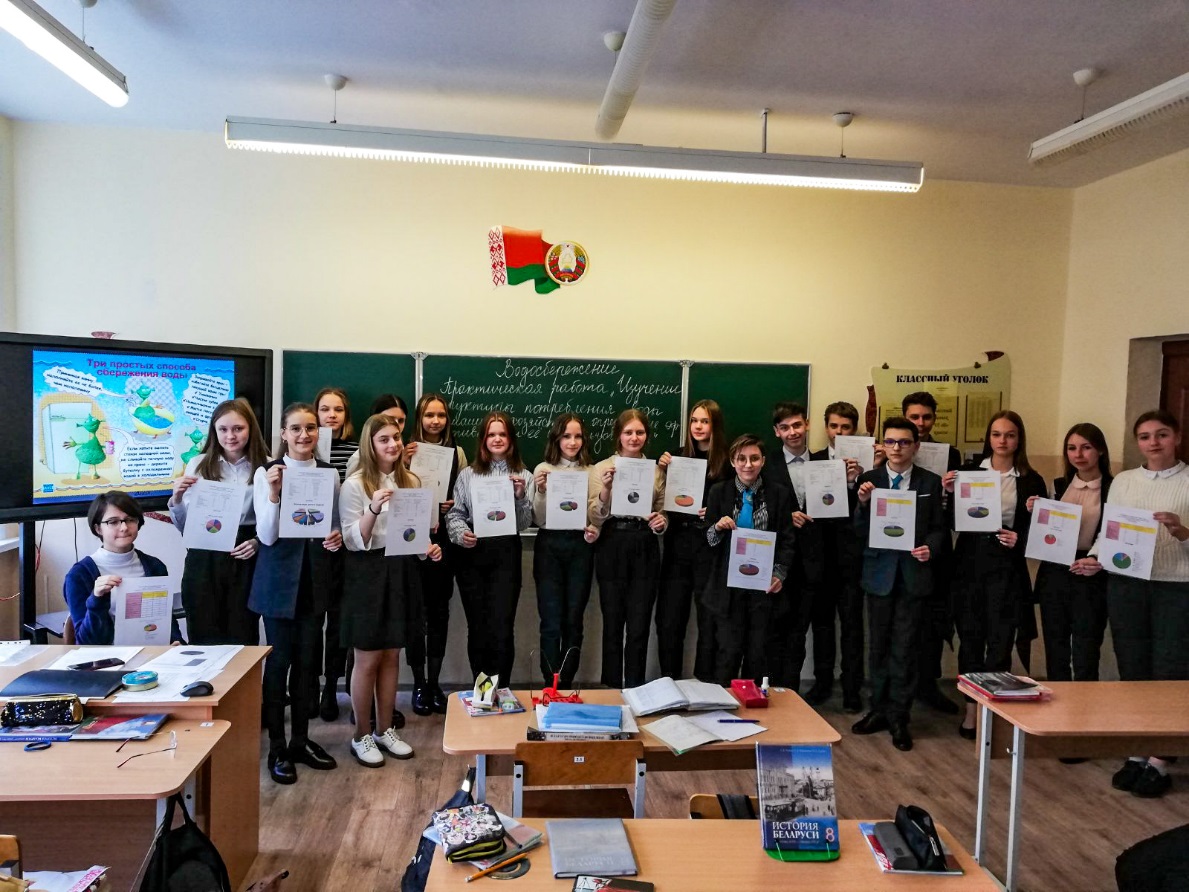  Всего за неделю в 21 семье было потрачено 56118 литров воды. На основании полученных результатов, мы видим, что больше всего потребляется воды в душе и при приеме ванны. Сравнивая расход воды в семьях – больше воды тратится там, где чаще используется ванна, стоят обычные насадки-распылители на кранах. Советы по экономии воды в домашнем хозяйстве:- принимать душ, а не ванну (экономия в 3-5 раз);- сократить время пребывания в душе;- по возможности запускайте стиральную и посудомоечную машину только     при полной загрузке;- выключайте кран во время чистки зубов, бритья;- положите в бачок унитаза полную пластиковую бутылку воды;- не допускайте протечек крана или унитаза;- замените насадки на кранах на экономные насадки-распылители.